Как проходят онлайн-уроки во время дистанционного обученияДля онлайн-уроков учителя используют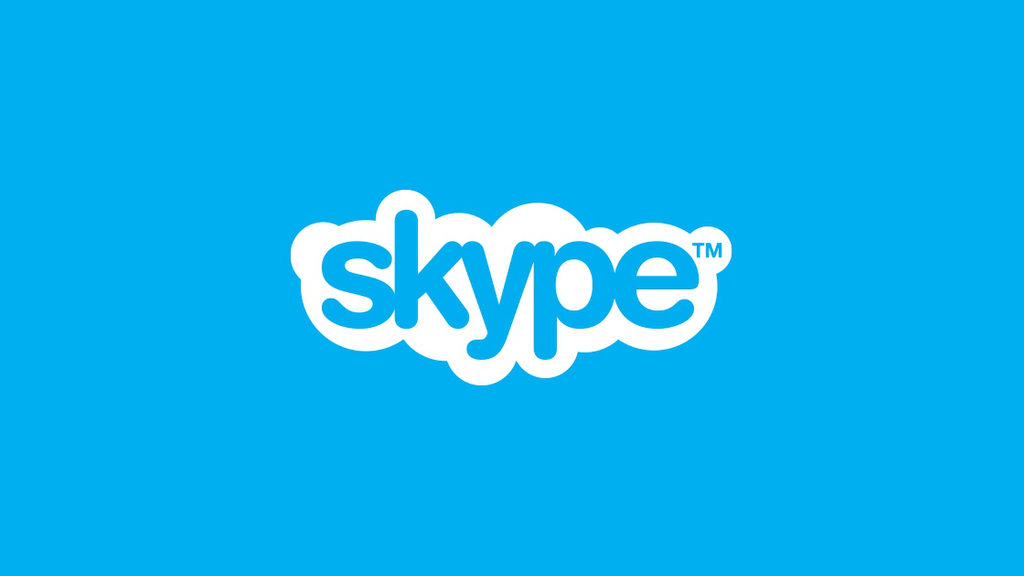 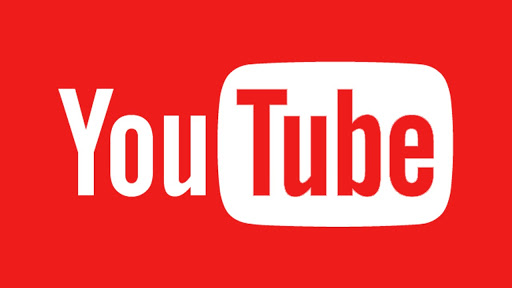 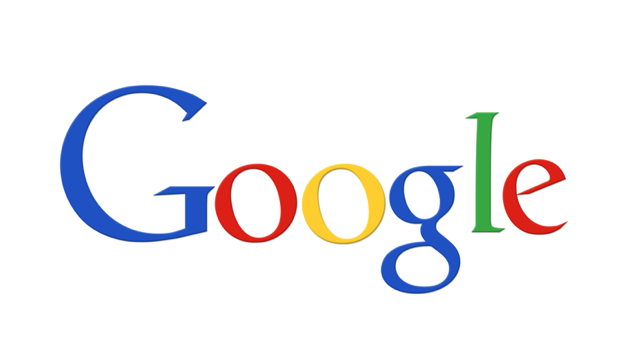 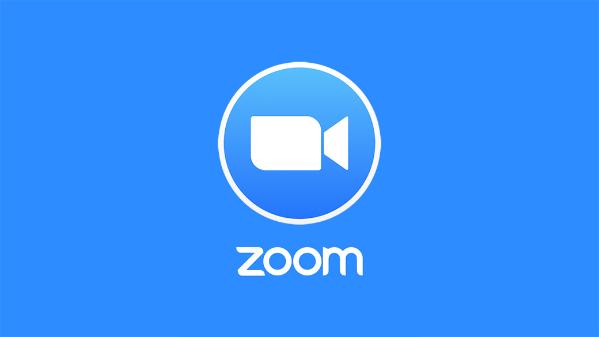 вебинарные комнатыПлатформы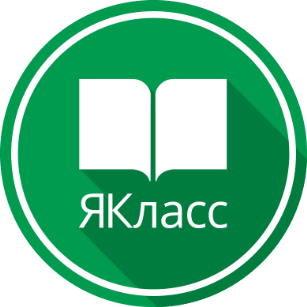 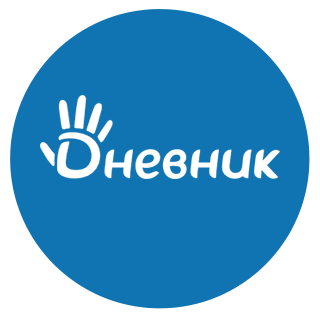 сделают комфортным переход
на дистанционное обучение в школах России — они дают возможность выполнять практические задания, тесты и получать обратную связь.Удаленное обучение включает онлайн-лекции, материалы для самостоятельного изучения, упражнения для закрепления пройденной темы и домашнее задание. Учителя находятся на рабочих местах и на связи 
с учениками. Школьники получают учебные материалы онлайн, выполняют задания, отправляют их на проверку, им выставляют оценки. Одно видеозанятие проходит не дольше 20 минут, максимально информативно. Платформы имеют чаты, где каждый школьник сможет задать вопросы учителю.Инструменты и инструкции для проведения онлайн-уроков1. Подробно объясните ученикам, как работать удаленно и пользоваться образовательными ресурсами. Давайте текущие инструкции перед каждой новой темой и вводом новых инструментов или ресурсов.2. Для проведения телеконференций и онлайн-уроков чаще пользуйтесь веб-камерой. Ученики перестанут отвлекаться, видя лицо учителя, 
а не только демонстрацию экрана. Это создаст ощущение присутствия.3. В условиях телеконференции организуйте более строгий порядок общения с лимитированным числом вопросов. Они могут быть нацелены 
на разные учебные задачи, но должны быть максимально краткими. 4. Побуждайте школьников задавать вопросы, выделите время на это, делайте пятиминутные паузы, в ходе которых дети запишут вопросы в чате или видеосообщении.5. Подготовьтесь к вероятным техническим накладкам во время урока. Заранее протестируйте возможность проведения телеконференций 
с помощью коллег, проверьте свое лицо в камере и как ученики увидят то, что вы показываете. 6. Создавайте короткие дидактически продуманные видеозаписи. У двух роликов по пять минут больше шансов на просмотр, чем у одного десятиминутного. 7. Показывайте слайды, добавьте к ним переходы и анимации, чтобы легче удерживать внимание детей. 8. Посмотрите вебинар про дистанционное обучение в период карантина, например, от компании Яндекс, сервис Я.Учитель.